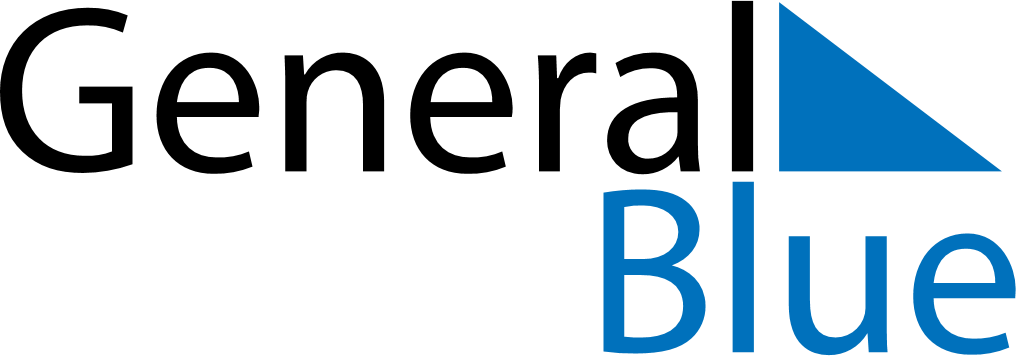 November 2018November 2018November 2018November 2018RussiaRussiaRussiaMondayTuesdayWednesdayThursdayFridaySaturdaySaturdaySunday12334Unity Day56789101011121314151617171819202122232424252627282930